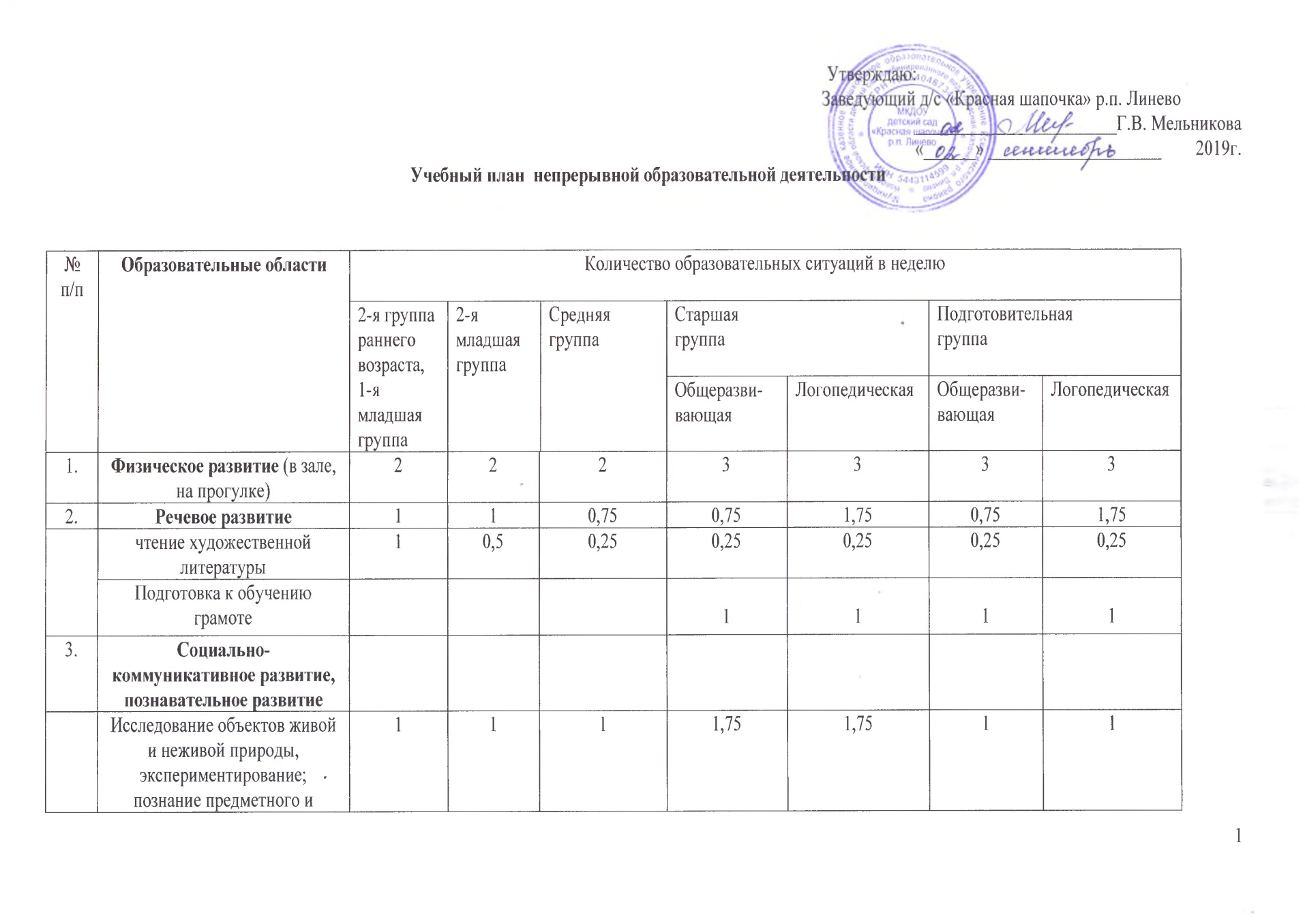                                                                                                      Утверждаю:                                                                                                                                                                    Заведующий д/с «Красная шапочка» р.п. Линево_______________________Г.В. Мельникова«______» ____________________        2019г.Учебный план  непрерывной образовательной деятельности№ п/пОбразовательные областиКоличество образовательных ситуаций в неделюКоличество образовательных ситуаций в неделюКоличество образовательных ситуаций в неделюКоличество образовательных ситуаций в неделюКоличество образовательных ситуаций в неделюКоличество образовательных ситуаций в неделюКоличество образовательных ситуаций в неделюКоличество образовательных ситуаций в неделю№ п/пОбразовательные области2-я группа раннего возраста,1-я младшая группа 2-я младшая группа2-я младшая группаСредняя группаСтаршая группаСтаршая группаПодготовительная группаПодготовительная группа№ п/пОбразовательные области2-я группа раннего возраста,1-я младшая группа 2-я младшая группа2-я младшая группаСредняя группаОбщеразви-вающая Логопедическая Общеразви-вающаяЛогопедическая 1.Физическое развитие (в зале, на прогулке)222233332.Речевое развитие 110,750,750,751,750,751,75чтение художественной литературы10,50,250,250,250,250,250,25Подготовка к обучению грамоте11113.Социально-коммуникативное развитие, познавательное развитиеИсследование объектов живой и неживой природы, экспериментирование; познание предметного и социального мира, освоение безопасного поведения.11111,751,7511Математика и сенсорное развитие.111111114.Художественно-эстетическое развитие (рисование, лепка, аппликация и конструирование).21,52222225.музыкальная деятельность.222222226.Вариативная частьФизическое развитие (Бассейн)1111111Художественно-эстетическое развитие:Кружок «Горенка», «Волшебная бумага», театральный (один по выбору детей)1          1Социально-коммуникативное развитие, познавательное развитие Краеведение110,250,25          11Подгрупповые занятия с логопедом11Всего в неделю:1010111114151515